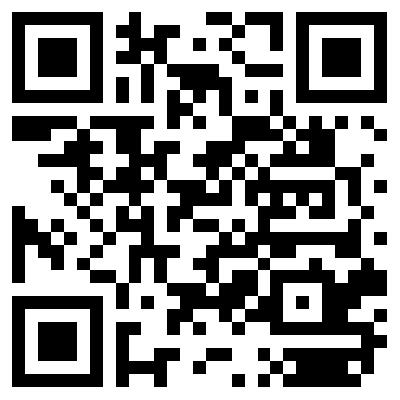 COURSE INFORMATION:MathsLearning Outcomes:By the end of the course, learners will:Have a better understanding of new methods for addition, subtraction, multiplication and division Have a better understanding of how children learn To give learners an opportunity to reflect on and assess their own skills and to access further training Have fun and learn new skills in a relaxed atmosphereGain confidence Share experiences with other learnersWhat will I learn on the course?Topics may include some of the following:New methods for addition, subtraction, multiplication and divisionPercentagesFractionsRatioRange and MeanRounding up/downArea, volume and perimeterWho will teach the course?The course will be taught by a tutor from Sunderland CollegeCan I gain any qualifications?All participants will have the opportunity to achieve a nationally recognised qualification